Сценарий для детей старшей группы детского сада "Весенние сюрпризы"Цель: поздравить мам, бабушек, девочек с праздником
Задачи: 
- воспитывать любовь и уважение к мамам, бабушкам;
- обучать детей играть в коллективные игры;
- развить умение выразительно читать стихи, исполнять песни, танцыХод праздникаЗвучит песня «Дочки и сыночки» дети заходят в зал
Ведущий: Почему мы так красивы,
Почему гостей зовем?
Потому что нынче праздник
Поздравляем с женским днем.

Дети: 
1. Календарик мы листаем, 
Вот примчался теплый март,
Маму дружно поздравляем,
Папа, я и старший брат.

2. Мамин праздник самый яркий,
Дети мастерят подарки.
Делают их сами, своими руками,
Чтобы мама удивилась
И от счастья засветилась!

3. Мама лучше всех на свете,
Красивей всех на планете,
Мама тортики печет,
Мама всем любовь дает!
4. Мама - слово дорогое.
В слове том - тепло и свет.
В славный день 8 марта
Нашим мамам шлем привет!

5. Этот праздник все мы любим,
Праздник бабушек и мам.
Он весной приходит к людям
И улыбки дарит нам!

Песня «Мамочка, мама милая родная»»

Дети садятся на стулья

Ведущий: Без весны, известно нам,
Не бывает праздник мам!
Где же нам ее искать?
Как же нам ее позвать?
Ребята, а давайте, все хором дружно позовем в гости Весну

Дети: Весна, Весна!

Начинает звучать  музыка, в зал  заходит Кикимора.

Кикимора: УУУУУ! Всех сейчас заколдую!

Ведущий: Кикимора, что ты делаешь?

Кикимора: (останавливается) Я? Я вообще – то к вам на праздник пришла.

Ведущий: А ведь мы совсем не тебя звали, а Весну

Кикимора: А нет больше никакой Весны. Я ее украла, под замок посадила.

Ведущий: Зачем?

Кикимора: А знаете, как мне обидно. В гости меня никто не зовет, с праздником не поздравляет. Хоть бы открыточку какую прислали, СМСочку отправили. 

Ведущий: Ну хочешь, тогда оставайся у нас на празднике, только весну нам, пожалуйста, верни. Дети очень старались, учили стихи, песни, и вообще какой праздник мам без весны? Если весна не придет, цветы не распустятся, птицы не запоют. И вообще, как тебе не стыдно.

Кикимора: А чего мне стыдиться –то?

Ведущий: Сегодня праздник наших мам, ты бы лучше дала нам нужные советы, как можно порадовать мам

Кикимора: Ничего нет проще в мире, чем разбросать все по квартире: машинки, куклы, погремушки, в общем все- все - все игрушки. Разбросать, раскидать и ничего не убирать. Знаете, как ваши мамы обрадуются. Я сейчас покажу как это надо делать.

Баба Яга разбрасывает по залу машинки, погремушки, куклы

Ведущий: Что ты наделала? Ребята давайте поскорее наведем порядок

Игра «Собери игрушки по коробкам»
3 команды детей убирают игрушки по трем коробкам

Ведущий: Больше так не делай,Кикимора. Присядь лучше и послушай, какие дети стихи о своих мамах знают

Дети:
6. Ласковые руки, нежная улыбка...
У меня — не мама — золотая рыбка,
Все мои желания мама исполняет,
Очень-очень любит,
Крепко — обнимает!

7. Как я мамочку люблю?
Ей цветочки подарю,
Расскажу я ей стишок,
Ведь я маменькин сынок!

8. Мы нарядимся с мамулей,
Джинсы и футболки.
С ней по улице идем –
Словно две девчонки!

9. Свою мамочку родную, 
Утром рано поцелую, Очень нежно обниму…
Угадайте, почему?
Я открою свой секрет: 
«Лучше мамы в мире нет!

10. Мама дарит нам заботу,
Это мамина работа,
Свою маму я люблю,
Поздравлять ее спешу!

11. Если дождик на дворе - это не беда,
Не бывает скучно с мамой никогда.
Вместе можем рисовать, можем полепить.
Я ей даже помогаю, тесто замесить.

Кикимора: Ой, какие они стихи нежные знают, у меня аж сердце застучало, душа начала оттаивать. А вот танцевать ваши дети умеют?

Ведущий: Конечно, умеют. Тебе какие танцы больше нравятся?

Кикимора: Мне? Да я вообще только люблю вальс танцевать. Вот как с Кощеем бывало затанцуем…

Ведущий: А хочешь, мы для тебя танец исполним, и тебя танцевать научим

Кикимора: Меня? научите?

Ведущий: Вставай с ребятами

Танец «Мама, мне на тебя не наглядеться»

Ведущий: Понравился тебе наш танец?

Кикимора: Конечно, понравился

Ведущий: А не пора ли нам Весну возвратить?

Кикимора: Ишь чего придумали! Я еще с вами не поиграла.

Ведущий: Ну а в какую игру ты хочешь поиграть?

Кикимора: Есть у меня одна мечта. Хочу освоить езду на машине и к вам в гости приезжать. 
Ведущий: Ну что ж,  ты сначала попробуй справиться с машиной

Игра «Автогонки»
К детским машинкам привязаны нитки одинаковой длины. Необходимо намотать нитку на карандаш. Побеждает тот, кто быстрее смотает всю нитку

Ведущий: Кикимора, мы с тобой сегодня и поиграли и танец с тобой разучили, а вот ты сама – то умеешь что - нибудь делать? 

Кикимора: Конечно, умею, я мастерица на все руки. Суп из лягушек, настойка из мухоморов. Вот сколько у меня кулинарных рецептиков.

Ведущий: Да. Рецептов ты много знаешь, а вот загадки о кухонных принадлежностях разгадаешь?

Кикимора: Конечно, разгадаю

Ведущий: Ну тогда слушай

Загадки
1.С ним всегда будь осторожен,
Просто так его не трожь! 
Чтоб отрезать хлеб и булку
В кухне пригодиться.

Кикимора: Еж!

Дети: Нож

2. В кухне молоко лакает
Из тарелки кошка,
Ну а деткам за обедом, 
Пригодиться…

Кикимора: Ножка! Куринная

Дети: Ложка!

3. Если вас испачкали 
Вкусные конфетки,
Знайте, что всегда помогут чистые…

Кикимора: Манжетки! Удобно лицо вытирать

Дети: Салфетки!

4.Не ленись, помощница, 
Будь всегда чистюля!
Чтоб сварить к обеду суп, вам нужна…

Кикимора: Мамуля! Без мамы какой же суп?

Дети: Кастрюля!

Ведущий: Ну, Кикимора, ты и раздала загадки. Наши дети лучше тебя знают помощников на кухне, а если хочешь и покажут как нужно помогать мамам.Игра «Мамины помощники»

Кикимора: Ладно, ладно, зазнаваться. А не то рассержусь, убегу и во век вам Весны не видать. Лучше сделайте мне комплименты, какая я красоточка.

Ведущий: Давайте сделаем Кикиморе приятное

Игра «Комплименты»
Кикимора встает в центр круга, а дети по одному делают ей комплименты

Ведущий: Ну что, вернешь нам Весну? Кикимора: Ой, совсем вы меня растрогали, столько красивых слов мне сказали, ладно уж верну вам вашу Весну.

Кикимора убегает и возвращается под музыку с Весной

Весна: Здравствуйте, мои друзья. 
Видеть всех вас рада я
Долго к вам я собиралась, 
Наряжалась, умывалась.

Кикимора: Вот вам ваша Весна. А я побегу в лес, может мне Кощей тоже какой- нибудь сюрприз приготовил. До свидания!

Кикимора уходит

Ведущий: Здравствуй, Весна! Мы так долго тебя ждали, готовились к нашей встрече. Послушай, наши стихи

Дети: 
12.Посмотрите на окно – 
Светом залито оно!
Все от солнца жмурятся,
Ведь весна на улице!

13.Весна стучится в окна, 
Поет на все лады,
Блестят на солнце стекла
И лужицы воды.

14.Шумит ручей-проказник, 
Проснулся ото сна,
Пришла на мамин праздник
Красавица весна.

15.Всюду слышен звон капели,
Надоели нам метели.
Вьются птицы в вышине.
Песню звонкую, простую
Запоем мы о весне.

Ведущий: Слушай нашу песенку, Весна

Песня «Весенняя песенка»

Весна: Хорошо поете, а поиграть со мной не хотите

Дети отвечают

Игра «Шаг вперед»

Ведущий: А знаешь, Весна, ведь сегодня мы отмечаем не только праздник мам, но и наших любимых бабушек. Давайте тоже поздравим их с праздником

Дети: 
16.Со мною бабушка моя и значит главный в доме – я!
Шкафы мне можно открывать, цветы кефиром поливать.
Играть подушкою в футбол и полотенцем чистить пол.
Могу руками торт я есть. Нарочно хлопать дверью…
А с мамой это не пройдет. Я уже проверил.

17.Милых бабушек поздравить 
Мы от всей души спешим,
И огромное спасибо 
Им за все сказать хотим!

18.У кого есть бабушка,
Тот счастливей всех!
Внуков она балует,
Любит детский смех.

19.Я хочу поздравить бабушку свою!
Милая бабуля, я тебя люблю!
Я тебе желаю очень долгих лет.
В мире ближе друга не было и нет.

20.Я тебе желаю, бабушка моя, 
Крепкого здоровья, счастья и добра.
Ты, как солнце летом, согревай меня.
Милая, родная, бабушка моя!


Ведущий: А еще порадуем наших бабушек веселой песней. 

Песня «Про бабушку и маму»
Весна: Хорошо мне с вами, ребята, но пора прощаться. Ждут меня леса, поля. До свидания!

Ведущий: Мы еще не раз увидимся

Весна уходит

Ведущий: Ну а сейчас для наших мам еще один подарок

1 сын. Я у мамы сын любимый, 
А не то, что брат мой Дима.
Мне она читает сказки, 
Мне она купила краски.
А недавно на кроватку 
Положила шоколадку.
Съесть её бы не забыть. 
Хорошо любимым быть!

2 сын. Ты любимый? Ну и что же. 
Может маме, ты поможешь?
Как любимый, подметёшь,
Вытрешь пыль, полы протрёшь,
В магазин за хлебом сходишь,
Купишь к празднику цветы?

1 сын: Знаешь, я сейчас подумал,
Лучше будь любимым ты.

Ведущий: Наш праздник подошел к концу. 
С праздником весенним
Мам мы поздравляем!
Счастья, смеха, радости, здоровья им мы пожелаем!
Пусть сегодня сбудутся все ваши мечты.
Как же это здорово — что есть на свете вы!Песня «Подарю улыбку маме»
Ой, ребята весна забыла свою корзиночку .давайте посмотрим что там ,а в корзиночке подарки для вас от весны.(вручение подарков)
Дети покидают зал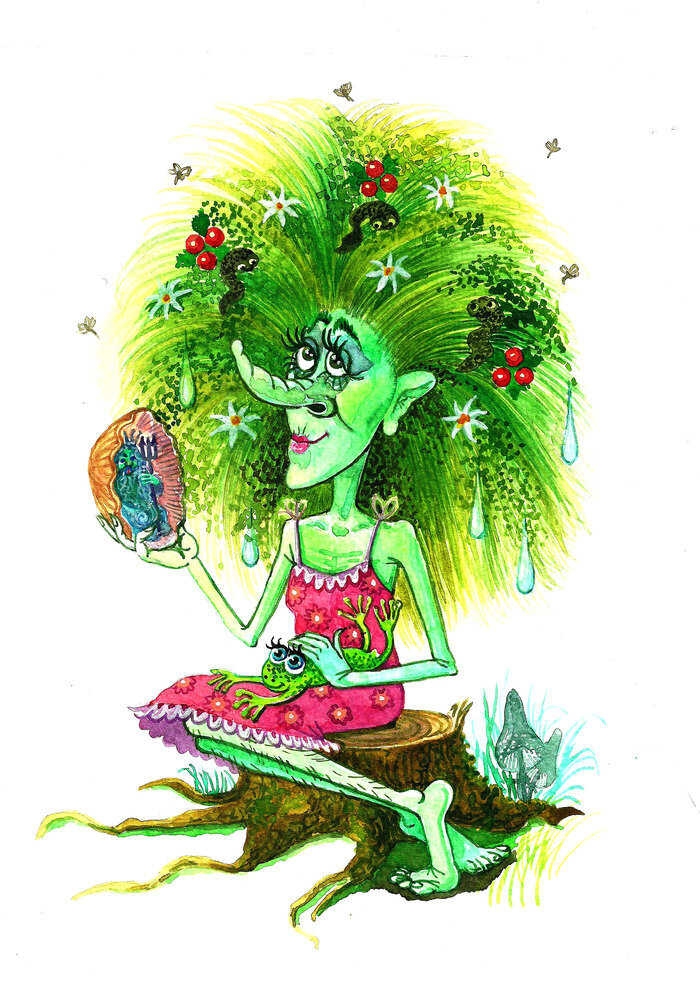 